AdditionSubtractionMultiplicationDivisionEYFSYear 1Year 2Year 3Year 4Years 5/6Understand 1:1 correspondence.Know 1 more than numbers to 20.Teacher modelled number lines in jumps of 1:Begin to record addition in jumps of 1 on a number line, including bridging.Use a hundred square to count on 10 more and then multiples of 10.Begin to add near multiples, e.g. 9, 11, 19, 21First counting on in tens and ones:Then adding units in one jump and tens in on jump:Then bridging through ten if that is more efficient:Adding near multiples.Counting on from the largest number, regardless of the order of the calculation:Compensation:When place value is secure, begin to use a column method to add:TU + TU, no carryingTU + TU, carryingHTU + TUCarrying an increasing number of times within one calculationSeveral numbers with different numbers of digitsExtend the column method to four-digit numbers:Using a column method, children willadd several numbers with different numbers of digits;begin to add two or more decimal fractions with up to four digits and either one or two decimal places;know that decimal points should line up under each other, particularly when adding or subtracting mixed amounts, e.g. 401.2 + 26.85 + 0.71.Consolidation and practise.EYFSYear 1Year 2Year 3Year 4Years 5/6Understand 1:1 correspondence.Know 1 less than numbers to 20.Equipment to ‘take away’ and count how many remain.Teacher-modelled number lines to count back:Begin to find the difference by counting on:Use a hundred square to subtract 10 from any number.Use a hundred square to subtract multiples of 10 from any numberUse this approach to find near multiples, e.g. 9, 11, 19, 21Counting back in tens and ones:Subtracting tens and units in one jump:Then bridging through ten if that is more efficient:Finding the difference by counting on, e.g. 82-79Mental methods to develop for rounding (e.g. £20 - £7.99).When place value is secure,  begin to use a column method to subtract:TU - TU, no exchangingTU - TU, exchangingHTU - TUExchanging an increasing number of times within one calculationSeveral numbers with different numbers of digitsExtend the column method to four-digit numbers:Using a column method, children willexchange across the calculationwork with numbers to differing decimal placesunderstand zero as a place-holder and understand the value of different digits in relation to this.Consolidation and practise.EYFSYear 1Year 2Year 3Year 4Year 5Year 6Practical activities grouping equal sets.Find repeated addition, e.g. 3 x 5 = 5 + 5 + 5 = 15Use arrays to model multiplication:Show repeated addition on a number line:Begin to use times tables on a number line to show ‘chunks’:Know 2, 5 and 10 times tablesUse times tables on a number line to show ‘chunks’:TU x UKnow 3, 4 and 8 times tablesUse a grid method to solve short multiplication (TU x U then HTU x U) calculations:Know all times tables to 12 x 12Begin to develop long multiplication (TU x TU, then HTU x TU) using a grid method:Using similar methods, calculate decimals up to 2 decimal places.Use a column method to multiply, following the same steps as grid method:TU x UHTU x UTU x TUHTU x TUDecimalsEYFSYear 1Year 2Year 3/4Year 5Year 6Understand equal groups and sharing items out in play and problem solving.Use jottings to support understanding of division, e.g. sharing sweets equally:Grouping, e.g. 6 sweets.  How many people can have 2?Counting on or counting back and counting the number of groups, using apparatus/ number line:Chunking multiples on a number line:First without remainders, then with.Introduction of bus shelter.Following stages:TU ÷ U (short division)HTU ÷ U (short division)TU ÷ U with remaindersUp to four digits with remaindersDecimalsHTU ÷ TU (long division)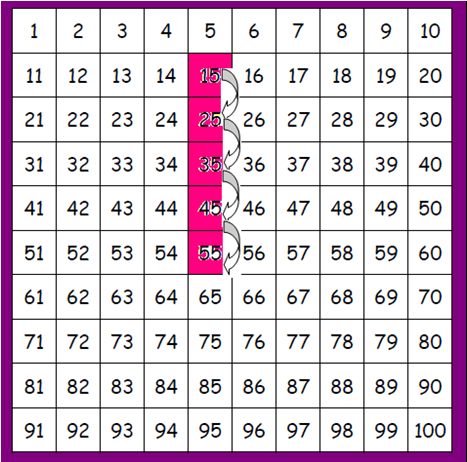 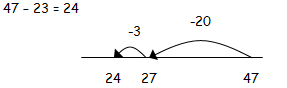 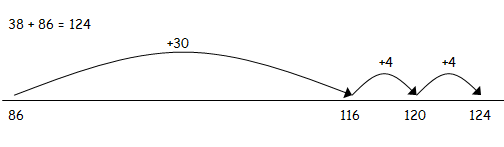 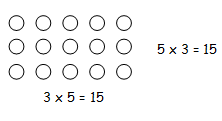 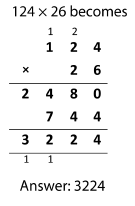 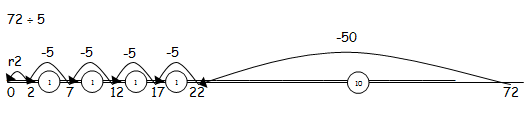 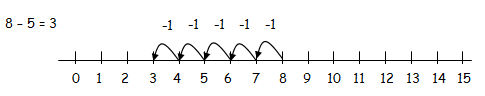 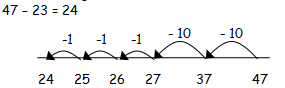 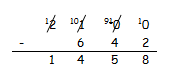 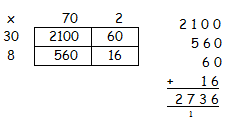 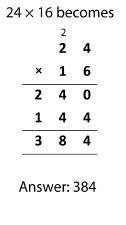 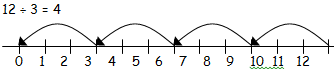 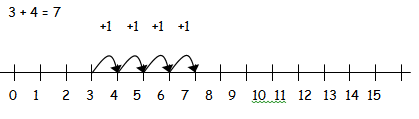 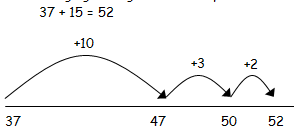 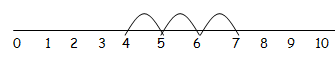 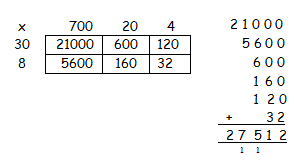 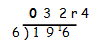 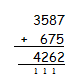 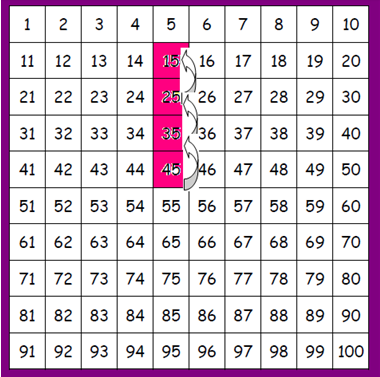 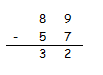 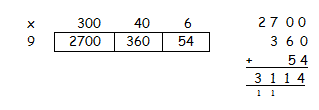 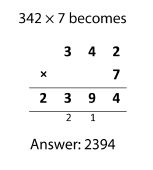 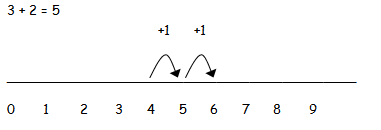 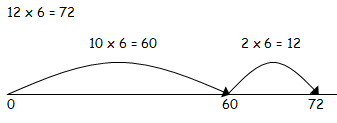 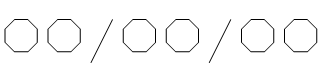 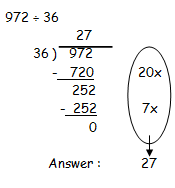 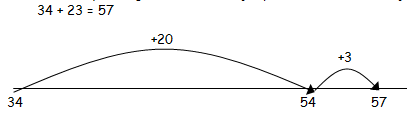 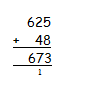 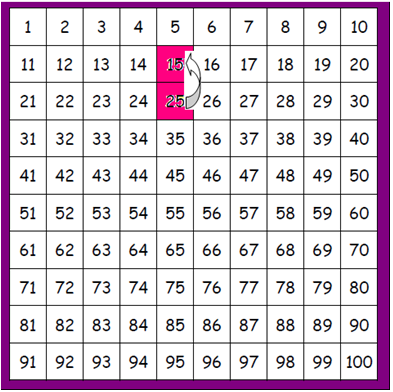 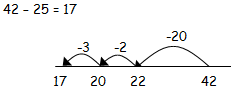 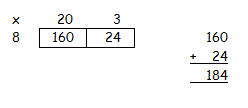 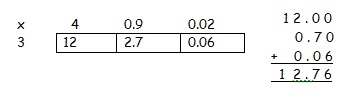 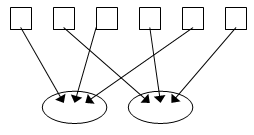 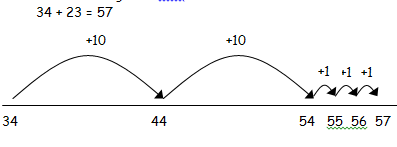 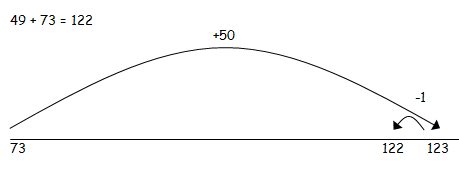 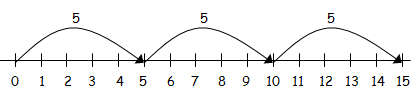 